מערך שיעור 14: רובוטיקהמהלך השיעור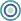 נושאי השיעורבואו נבנה דגם רובוט מתקדם!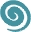 פיתוחחברת איטק בע"מ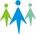 קהל יעדתלמידים בי"ס יסודי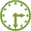 משך היחידה 2  ש"ש סביבת למידהכיתת מחשבים, מקרן ומסך, חיבור לאינטרנט.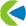 מטרות אופרטביותהלומדים יבנו דגם רכב רובוט מתקדם שיחליף את הדגם המקורי משנה שעברה.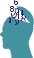 ידע מוקדם לשיעורהיכרות עם הרובוט וערכת הרובוטיקה של פישרטקניק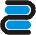 חומרי הוראה
(כתובים ומתוקשבים)מצגת מלווה שיעורציוד לרובוטיקהדגם הרובוט שהכינה כל קבוצה (כולל בטריה טעונה במלואה) כבל USB מן הערכה (אם אין חיבור אלחוטי ב-WIFI/BlueTooth)חיישן צבע + מחבריםנורה + חוט חיבורמהלך ההוראה זמן משוערתיאור הפעילותשקף 1,2
פתיחה והצגת נושא השיעור ותכולתו2 דק'שקף 3 חזרה ותזכורת3 דק'שקף 4בניית דגם מתקדם – מוטיבציה5 ד'הדגם הבסיסי של הרובוט (ממערך שיעור מס' 2) איפשר לנו להגיע מהר לדגם רכב רובוט בסיסי הניתן לתכנות.כעת כשהתלמידים גדלו בשנה והמוטוריקה העדינה שלהם השתפרה, ויכולות הראייה המרחבית שלהם התפתחו, ניתן להתקדם לדגם מורכב יותר שיוכלו להרכיב עצמאית במהירות, ושיאפשר להגשים את המטרות המוצגות בשקף.שקף 5בניית דגם מתקדם - יתרונות5 דק'סקירת יתרונות הדגם שהתלמידים יקשרו בין השינויים המכניים המבניים בין הדגמים ויתרונות העבודה עם הדגם.שקף 6הכנת חלקים נדרשים10 דק'יש להציג את השקף ולתת לילדים לאתר את כל החלקים בערכה (לאחר פירוק הדגם הישן) לפני שמתקדמים לתחילת הבניה של הדגם החדש. שקף 7 – בואו נבנה רובוט!60 דק'להקרין לילדים את סרטון ההדרכה ולאפשר בנייה עצמאית של הדגם בקצב שלהםץמומלץ לסמן את המחברים של המנועים כמוצג בתחילת בסרטון עם טוש פרמננט כדי להקל על מלאכת החיווט לבקר בהמשך הסרטון.שקף 8סדר וניקיון5 דק'סדר וניקיון